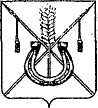 АДМИНИСТРАЦИЯ КОРЕНОВСКОГО ГОРОДСКОГО ПОСЕЛЕНИЯКОРЕНОВСКОГО РАЙОНАПОСТАНОВЛЕНИЕот 15.10.2015   		                                       		                  № 1327О проведении муниципальных специализированных розничныхярмарок по реализации сельскохозяйственной продукциина территории Кореновского городского поселенияКореновского района в 2015 годуВ соответствии с Федеральным законом от 28 декабря 2009 года                  № 381-ФЗ «Об основах государственного регулирования торговой деятельности в Российской Федерации», Федеральным законом от 6 октября 2003 года № 131-ФЗ «Об общих принципах местного самоуправления в Российской Федерации», Федеральным законом от 7 июля 2003 года № 112-ФЗ «О личном подсобном хозяйстве», Законом Краснодарского края от 1 марта 2011 года № 2195-КЗ «Об организации деятельности розничных рынков, ярмарок и агропромышленных выставок-ярмарок на территории Краснодарского края» с целью обеспечения населения высококачественной, социально значимой продукцией по ценам ниже рыночных администрация Кореновского городского поселения Кореновского района п о с т а н о в л я е т:1. Организовать проведение муниципальных специализированных розничных ярмарок по реализации сельскохозяйственной продукции на территории Кореновского городского поселения Кореновского района.2. Организатором муниципальных специализированных розничных ярмарок по реализации сельскохозяйственной продукции на территории Кореновского городского поселения Кореновского района определить администрацию Кореновского городского поселения Кореновского района: почтовый/юридический адрес: 353180 Краснодарский край, г. Кореновск, ул. Красная, 41; телефон/факс: 8 (86142) 4-17-37, 4-40-95; 4-55-41, адрес электронной почты: korenovsk-gorod@mail.ru.3. Места проведения муниципальных специализированных розничных ярмарок по реализации сельскохозяйственной продукции на территории Кореновского городского поселения Кореновского района определить: 3.1 улица Коммунистическая города Кореновска (район Октябрьского СельПО); 3.2 улица Пурыхина города Кореновска (район муниципального дошкольного образовательного бюджетного учреждения Детский сад комбинированного вида № 38 муниципального образования Кореновский район).4. Установить режим работы муниципальных специализированных розничных ярмарок по реализации сельскохозяйственной продукции на территории Кореновского городского поселения Кореновского района.4.1. Срок проведения муниципальных розничных специализированных сельскохозяйственных ярмарок установить ежедневно с 15 октября                             по 31 декабря 2015 года. 4.2. Время проведения муниципальных специализированных розничных ярмарок по реализации сельскохозяйственной продукции на территории Кореновского городского поселения Кореновского района установить с 7 часов до 17 часов.5. Утвердить План мероприятий по организации муниципальных специализированных розничных ярмарок по реализации сельскохозяйственной продукции, расположенных на территории Кореновского городского поселения Кореновского района на улице Коммунистическая города Кореновска (район Октябрьского СельПО) и на улице Пурыхина города Кореновска (район муниципального дошкольного образовательного бюджетного учреждения Детский сад комбинированного вида № 38 муниципального образования Кореновский район) (приложение №1). 6. Утвердить Порядок организации муниципальных специализированных розничных ярмарок по реализации сельскохозяйственной продукции, расположенных на территории Кореновского городского поселения Кореновского района на улице Коммунистическая города Кореновска (район Октябрьского СельПО) и на улице Пурыхина города Кореновска (район муниципального дошкольного образовательного бюджетного учреждения Детский сад комбинированного вида № 38 муниципального образования Кореновский район) (приложение № 2).7. Утвердить Порядок предоставления торговых мест на муниципальных специализированных розничных ярмарках по реализации сельскохозяйственной продукции, расположенных на территории Кореновского городского поселения Кореновского района на улице Коммунистическая города Кореновска (район Октябрьского СельПО) и на улице Пурыхина города Кореновска (район муниципального дошкольного образовательного бюджетного учреждения Детский сад комбинированного вида № 38 муниципального образования Кореновский район) (приложение № 3).           8. Утвердить:8.1. Схему размещения торговых мест на муниципальных специализированных розничных ярмарках по реализации сельскохозяйственной продукции, расположенных на территории Кореновского городского поселения Кореновского района на улице Коммунистическая города Кореновска (район Октябрьского СельПО) (приложение №4). 8.1. Схему размещения торговых мест на муниципальных специализированных розничных ярмарках по реализации сельскохозяйственной продукции, расположенных на территории Кореновского городского поселения Кореновского района на улице Пурыхина города Кореновска (район муниципального дошкольного образовательного бюджетного учреждения Детский сад комбинированного вида № 38 муниципального образования Кореновский район) (приложение №5).9. Рекомендовать:9.1. Управлению сельского хозяйства администрации                      муниципального образования Кореновский район (Надточий) обеспечить привлечение к участию в муниципальных специализированных розничных ярмарках по реализации сельскохозяйственной продукции на территории Кореновского городского поселения Кореновского района производителей плодоовощной сельскохозяйственной продукции, предприятий-переработчиков сельскохозяйственной продукции; 9.2. Отделу МВД России по Краснодарскому краю в Кореновском                   районе (Данилов) в период проведения муниципальных специализированных розничных ярмарках по реализации сельскохозяйственной продукции на территории Кореновского городского поселения Кореновского района обеспечить соблюдение правопорядка в местах проведения ярмарок.  10. Муниципальному унитарному предприятию Кореновского                  городского поселения «Жилищно-коммунальное хозяйство» (Нейжмак) обеспечить наведение санитарного порядка, на указанных участках улицы Коммунистическая и улицы Пурыхина города Кореновска по окончанию работы муниципальных специализированных розничных ярмарок по реализации сельскохозяйственной продукции на территории Кореновского городского поселения Кореновского района.11. Ответственным за организацию и проведение муниципальных специализированных розничных ярмарок по реализации сельскохозяйственной продукции на территории Кореновского городского поселения Кореновского района определить организационно-кадровый отдел администрации Кореновского городского поселения (Колесова).12. Общему отделу администрации Кореновского городского                   поселения Кореновского района (Воротникова) опубликовать                              настоящее постановление в печатном средстве массовой информации и обеспечить его размещение на официальном сайте администрации Кореновского городского поселения Кореновского района в информационно-телекоммуникационной сети «Интернет».13. Контроль за выполнением настоящего постановления возложить на заместителя главы Кореновского городского поселения Кореновского района Р.Ф. Громова.14. Постановление вступает в силу после его официального опубликования.ГлаваКореновского городского поселения Кореновского района 				          		                         Е.Н. ПергунПЛАНмероприятий по организации муниципальных специализированных розничных ярмарок по реализации сельскохозяйственной продукции, расположенных на территории Кореновского городского поселения Кореновского района на улице Коммунистическая города Кореновска (район Октябрьского СельПО) и на улице Пурыхина города Кореновска (район муниципального дошкольного образовательного бюджетного учреждения Детский сад комбинированного вида № 38 муниципального образования Кореновский район)Начальник организационно-кадровогоотдела администрацииКореновского городского поселенияКореновского района                                                                           М.В. КолесоваПорядокорганизации муниципальных специализированных розничных ярмарок по реализации сельскохозяйственной продукции, расположенных на территории Кореновского городского поселения Кореновского района на улице Коммунистическая города Кореновска (район Октябрьского СельПО) и на улице Пурыхина города Кореновска (район муниципального дошкольного образовательного бюджетного учреждения Детский сад комбинированного вида № 38 муниципального образования Кореновский район)1. Настоящий порядок разработан в соответствии с Законом Краснодарского края от 1 марта 2011 года № 2195-КЗ «Об организации деятельности розничных рынков, ярмарок и агропромышленных выставок-ярмарок на территории Краснодарского края» в целях организации муниципальных специализированных розничных ярмарках по реализации сельскохозяйственной продукции (далее- ярмарок) на территории Кореновского городского поселения Кореновского района.2. Проведение муниципальных специализированных розничных ярмарок по реализации сельскохозяйственной продукции на территории Кореновского городского поселения Кореновского района предусмотрено на части улицы Коммунистическая города Кореновска (район Октябрьского СельПО) и улицы Пурыхина города Кореновска (район муниципального дошкольного образовательного бюджетного учреждения Детский сад комбинированного вида №38 муниципального образования Кореновский район).3. Размещение торговых мест на муниципальных специализированных розничных ярмарках по реализации сельскохозяйственной продукции на территории Кореновского городского поселения Кореновского района осуществляется с соблюдением норм и правил пожарной безопасности, охраны общественного порядка, санитарно-эпидемиологического благополучия населения, согласно утвержденной схеме размещения торговых мест.4. Мероприятия по организации ярмарок на территории Кореновского городского поселения осуществляются в соответствии с утверждённым планом мероприятий, который подлежит размещению в средствах массовой информации и на официальном сайте администрации Кореновского городского 2поселения Кореновского района в информационно-телекоммуникационной сети «Интернет». 5. Участниками ярмарки могут быть юридические лица, индивидуальные предприниматели и граждане.6. При осуществлении деятельности по продаже сельскохозяйственной продукции на ярмарках лица, осуществляющие торговую деятельность, должны соблюдать требования, предусмотренные законодательством Российской Федерации в области обеспечения санитарно-эпидемиологического благополучия населения, законодательством Российской Федерации о пожарной безопасности, законодательством Российской Федерации в области охраны окружающей среды, законодательством Российской Федерации о                       ветеринарии соблюдать требования, предъявляемые к продаже отдельных видов продукции, иметь в наличии документы, подтверждающие                     соответствие товаров и услуг установленным требованиям, доводить до сведения потребителей необходимую и достоверную информацию, обеспечивающую возможность правильного выбора товаров, информацию о продукции и об их изготовителях.При осуществлении деятельности по продаже продукции с использованием средств измерений (весов, гирь, мерных емкостей, метров и других), на сельскохозяйственных ярмарках в доступном месте должны быть         установлены соответствующие метрологическим правилам и нормам измерительные приборы в целях проверки покупателями правильности                     цены, меры, веса приобретенной продукции.7. Торговые места на ярмарках предоставляются в соответствии с порядком предоставления торговых мест на муниципальных специализированных розничных ярмарках по реализации сельскохозяйственной продукции на территории Кореновского городского поселения Кореновского района, утверждённым организатором ярмарки.Начальник организационно–кадровогоотдела администрацииКореновского городского поселенияКореновского района                                                                           М.В. КолесоваПОРЯДОКпредоставления торговых мест на муниципальных специализированных розничных ярмарках по реализации сельскохозяйственной продукции, расположенных на территории Кореновского городского поселения Кореновского района на улице Коммунистическая города Кореновска (район Октябрьского СельПО) и на улице Пурыхина города Кореновска (район муниципального дошкольного образовательного бюджетного учреждения Детский сад комбинированного вида № 38муниципального образования Кореновский район)I. Общие положения1. Настоящий порядок предоставления торговых мест на муниципальных специализированных розничных ярмарках по реализации сельскохозяйственной продукции, расположенных на территории Кореновского городского поселения Кореновского района на улице Коммунистическая города Кореновска (район Октябрьского СельПО) и на улице Пурыхина города Кореновска (район муниципального дошкольного образовательного бюджетного учреждения Детский сад комбинированного вида № 38 муниципального образования Кореновский район) разработан в соответствии с законодательством Российской Федерации, устанавливает процедуру предоставления торговых мест на ярмарках.II. Организация проведения ярмарок2. Места для продажи сельскохозяйственной продукции на ярмарке предоставляются юридическим лицам, индивидуальным предпринимателям, а также гражданам (в том числе гражданам, ведущим крестьянские (фермерские) хозяйства, личные подсобные хозяйства или занимающиеся садоводством, огородничеством, животноводством).3. Торговые места на ярмарке размещаются на основании схем, утверждённых организатором ярмарок.4.  Торговые места на ярмарке предоставляются участникам ярмарки на договорной основе.5. Договор о предоставлении торгового места заключается между организатором ярмарки и лицом, осуществляющим торговлю в соответствии с законодательством Российской Федерации и законодательством Краснодарского края.6. Договор о предоставлении торгового места заключается на каждое торговое место.7. Размер платы за предоставление торгового места на ярмарках не устанавливается.8. Торговое место на ярмарке предоставляется юридическим лицам, индивидуальным предпринимателям, зарегистрированным в установленном законодательством Российской Федерации порядке, и гражданам (в том числе гражданам, ведущим крестьянские (фермерские) хозяйства, личные подсобные хозяйства или занимающимся садоводством, огородничеством, животноводством), по договорам о предоставлении торговых мест на срок, не превышающий срока проведения ярмарки.9. Лица, желающие принять участие в ярмарке, должны не позднее двух календарных дней до дня проведения ярмарки подать организатору ярмарки сведения:1) о видах и наименованиях товаров (работ, услуг) для продажи на ярмарке;2) о количестве (общем весе) товарных единиц для продажи на ярмарке;3) о необходимой площади торгового места на ярмарке;4) об использовании транспортного средства (в случае торговли (выполнения работ, оказания услуг) с использованием транспортного средства).10. Непредставление в установленные сроки сведений, указанных в              части 9 настоящего Порядка, не может являться основанием для отказа организатором ярмарки в предоставлении торгового места на ярмарке лицу, желающему принять участие в ярмарке, при условии наличия свободных торговых мест на ярмарке на момент его обращения.11. Предоставленное торговое место на ярмарке не может быть передано участником ярмарки третьему лицу.12. Участники ярмарки обеспечивают уборку торгового места и прилегающей территории во время работы ярмарки и по окончании работы ярмарки.13. Основаниями для отказа в предоставлении заявителю торгового места на ярмарке является:13.1 непредставление либо неполное представление сведений, указанных в пункте 9 настоящего Порядка;13.2. отсутствие свободных мест на ярмарке, проводимой на территории Кореновского городского поселения Кореновского района.14. При отсутствии у граждан потребности в постоянном пользовании торговым местом при реализации продукции растениеводства и животноводства с личных подворий допускается разовое предоставление торгового места при условии наличия у граждан:1) документа, удостоверяющего личность;2) документа либо его копии, подтверждающего ведение гражданином личного подсобного хозяйства или занятия садоводством, огородничеством, животноводством.III. Контроль за соблюдением требований Порядка15. Контроль за соблюдением требований настоящего Порядка осуществляет администрация Кореновского городского поселения Кореновского района.Начальник организационно–кадровогоотдела администрацииКореновского городского поселенияКореновского района                                                                           М.В. КолесоваСХЕМАразмещения торговых мест на муниципальной специализированной розничной ярмарке по реализации сельскохозяйственной продукции на территории Кореновского городского поселения Кореновского районаулица Коммунистическая города Кореновска  Начальник организационно-кадровогоотдела администрацииКореновского городского поселенияКореновского района                                                                           М.В. Колесова                                                                                                 ПРИЛОЖЕНИЕ № 5                                                                                        УТВЕРЖДЕНАпостановлением администрацииКореновского городского поселения                                                                                      Кореновского района                                                                                 от 15.10.2015 № 1327СХЕМАразмещения торговых мест на муниципальной специализированной розничной ярмарке по реализации сельскохозяйственной продукции на территории Кореновского городского поселения Кореновского районаулица Пурыхина города Кореновска  Торговые места с 1 по 10Начальник организационно-кадровогоотдела администрацииКореновского городского поселенияКореновского района                                                                           М.В. КолесоваПРИЛОЖЕНИЕ 1УТВЕРЖДЕНпостановлением администрацииКореновского городского поселенияКореновского районаот 15.10.2015 № 1327№ п/пНаименования мероприятийОтветственный исполнительСроки выполнения1.Проведение муниципальных специализированных розничных ярмарок по реализации сельскохозяйственной продукцииУправление сельского хозяйства администрации муниципального образования Кореновский районоктябрь, ноябрь, декабрь ежедневно 2.Опубликование и размещение на официальном сайте Кореновского городского поселения Кореновского района в сети Интернет Планов мероприятий по организации муниципальных розничных специализированных сельскохозяйственных ярмарок на территории Кореновского городского поселения Кореновского районаОбщий отдел администрации Кореновского городского                   поселения Кореновского районадо 15 октября 20153.Организация охранных мероприятий на период работы муниципальных розничных специализированных сельскохозяйственных ярмарокОтдел ОМВД России по Кореновскому районуоктябрь, ноябрь, декабрь ежедневно 4.Привлечение к участию в муниципальных розничных специализированных сельскохозяйственных ярмарках юридических лиц, индивидуальных предпринимателей, граждан (в том числе граждан, ведущих крестьянские (фермерские) хозяйства, личные подсобные хозяйства или занимающиеся садоводством, огородничеством, животноводством) Управление сельского хозяйства администрации                      муниципального образования Кореновский районс 15.10.2015 по 31.12.20155.Проведение мониторинга соблюдения участниками ярмарочной торговли рекомендуемого к реализации ассортимента отдельных видов товаров, санитарных норм и  правил торговлиУправление сельского хозяйства администрации                      муниципального образования Кореновский районс 15.10.2015 по 31.12.20156.Уборка территории, отведенной для проведения ярмарочной торговлиМуниципальное унитарное предприятие Кореновского городского поселения «Жилищно-коммунальное хозяйствос 15.10.2015 по 31.12.2015ПРИЛОЖЕНИЕ № 2УТВЕРЖДЕНпостановлением администрацииКореновского городского поселенияКореновского района от 15.10.2015 № 1327                ПРИЛОЖЕНИЕ № 3УТВЕРЖДЕНпостановлением администрацииКореновского городского поселенияКореновского района от 15.10.2015 № 1327                  ПРИЛОЖЕНИЕ № 4УТВЕРЖДЕНАпостановлением администрацииКореновского городского поселенияКореновского района от 15.10.2015 № 1327                                             Торговые места с 1 по 12Торговые места с 13 по 24